Name: ……………………………………………………………	…………Adm. No.……..….........................Date: ……………………………………………………………                   Class: ………......…………….565/1FORM 3 BUSINESS STUDIESPAPER 1JULY/AUGUST 2016TIME: 2 HOURSMWAKICAN JOINT EXAMINATION TEAM (MJET) 2016Kenya Certificate of Secondary Education (K.C.S.E.)FORM 3 BUSINESS STUDIESPAPER 1TIME: 2 HOURSINSTRUCTIONS TO CANDIDATES:Write your name and your Admission Number in the spaces provided above.Write the date of examination and class in the spaces provided above.Answer all the questions in the spaces provided.All answers should be written in English.This paper consists of 9 printed pages. Candidates should check the question paper to ascertain that all the pages are printed as indicated and that no questions are missing.FOR EXAMINERS USE ONLY:-Outline 4 ways in which commercial attaches may promote trade between their country and other countries. 											(4marks)	(i) 	…………………………………………………….…………………………………………………….	(ii)	……………………………………………….……………………………….…………………………	(iii)	…………………………………………………………………………………………………………..(iv)	………………………………………………………………………………………………………….A lucrative manufacturing firm has been constantly releasing toxic wastes into the neighbourhood. Outline four measures you can take to stop the firm from such malpractice.			(4marks)	(i) 	…………………………………………………….…………………………………………………….	(ii)	……………………………………………….……………………………….…………………………	(iii)	…………………………………………………………………………………………………………..(iv)	………………………………………………………………………………………………………….Outline four factors that should be considered in the choice of a means for transporting perishable goods 												(4marks)	(i) 	…………………………………………………….…………………………………………………….	(ii)	……………………………………………….……………………………….…………………………	(iii)	…………………………………………………………………………………………………………..(iv)	………………………………………………………………………………………………………….Outline four circumstances under which face to face communication may be ineffective  (4marks)	(i) 	…………………………………………………….…………………………………………………….	(ii)	……………………………………………….……………………………….…………………………	(iii)	…………………………………………………………………………………………………………..    	(iv)	………………………………………………………………………………………………………….Highlight four benefits that would accrue to a firm located near other existing firms (4mks)	(i) 	…………………………………………………….…………………………………………………….	(ii)	……………………………………………….……………………………….…………………………	(iii)	…………………………………………………………………………………………………………..	(iv)	………………………………………………………………………………………………………….KAMBO owned a motor vehicle valued at sh.1,000,000. He comprehensively insured the car at sh.800,000. The motor vehicle was involved in an accident and declared a write off. Calculate the amount KAMBO should get from the insurer							(4marks)State four reasons why the government should create an enabling environment for investors (4marks)       (i) 	…………………………………………………….…………………………………………………….      (ii)	……………………………………………….……………………………….…………………………     (iii)	…………………………………………………………………………………………………………..     (iv)	………………………………………………………………………………………………………….State four importances of intermediaries in the chain of distribution				(4marks)	(i) 	…………………………………………………….…………………………………………………….	(ii)	……………………………………………….……………………………….…………………………	(iii)	…………………………………………………………………………………………………………..(iv)	………………………………………………………………………………………………………….Highlight four challenges that a person may encounter when using a cell phone (mobile phone)														(4marks)	(i) 	…………………………………………………….…………………………………………………….	(ii)	……………………………………………….……………………………….…………………………	(iii)	…………………………………………………………………………………………………………..      (iv)	………………………………………………………………………………………………………….The diagram below represents the relationship between population and income per capita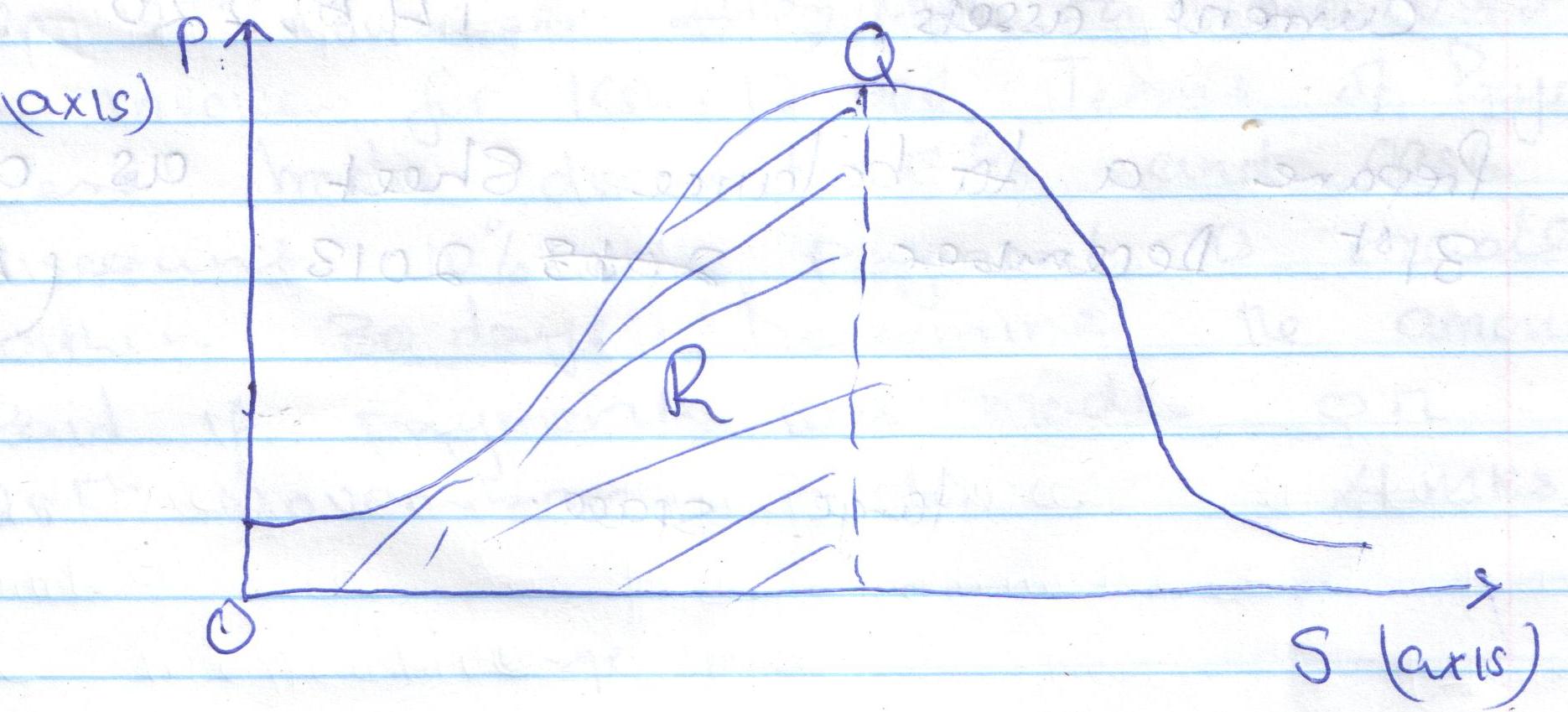 State what is represented by P and S axes and letters R and Q 					(4marks)	(i) 	…………………………………………………….…………………………………………………….	(ii)	……………………………………………….……………………………….…………………………	(iii)	…………………………………………………………………………………………………………..      (iv)	………………………………………………………………………………………………………….The balances given below relate to Korir Traders for the year ended 31st December 2013.					Sh.	Capital 			?	2 year bank loan		230,020	Creditors 			95,200	Fixed assets 		480,000	Current assets 		145,220	Prepare a balance sheet as at 31st December 2013 (5mks) Identify the types of wholesalers described in the statements given below 			(4marks)A wholesaler who trades in maize grain only ……………………………..A wholesaler who supplies goods to most of the traders in Kerugoya, Mwea and Sagana in Kirinyaga County……………………………………..A wholesaler who buys tomatoes from farmers in rural areas and sells the same to other wholesalers in urban areas. ………………………………A wholesaler who trades in a wide variety of human medicine …………………………On 2nd November 2010, Mwaura received an invoice for Ksh.12,000. Terms of payment were trade discount 5% and cash discount 10%, if payment is made within 30 days. Determine the amount paid if payment was made on 28th November 2010. 				(4marks)The following transactions were extracted from the books of Sarah Traders for the month of March 2014.March 10: Purchased goods on credit worth Kshs.200,000 from Salim Traders.March 25: Sold goods on credit worth Kshs.420,000 to Shah Traders. Record the above transactions in the relevant ledger accounts  								(4marks)Highlight four circumstances under which the capital of a business may change 		(4marks)	(i) 	…………………………………………………….…………………………………………………….	(ii)	……………………………………………….……………………………….…………………………	(iii)	…………………………………………………………………………………………………………..      (iv)	………………………………………………………………………………………………………….Outline four features of liners in sea transport 						(4marks)	(i) 	…………………………………………………….…………………………………………………….	(ii)	……………………………………………….……………………………….…………………………	(iii)	…………………………………………………………………………………………………………..	(iv)	………………………………………………………………………………………………………….Fatuma operates a matatu business. State four factors in the internal environment that may influence the business 											(4marks)	(i) 	…………………………………………………….…………………………………………………….	(ii)	……………………………………………….……………………………….…………………………	(iii)	…………………………………………………………………………………………………………..      (iv)	………………………………………………………………………………………………………….State 4 features of monopolistic competition 							(4marks)	(i) 	…………………………………………………….…………………………………………………….	(ii)	……………………………………………….……………………………….…………………………	(iii)	…………………………………………………………………………………………………………..      (iv)	………………………………………………………………………………………………………….Apart from selling shares. Outline 4 sources of finance for a public limited company 	(4marks)	(i) 	…………………………………………………….…………………………………………………….	(ii)	……………………………………………….……………………………….…………………………	(iii)	…………………………………………………………………………………………………………..(iv)	………………………………………………………………………………………………………….There has been a decline in the demand for wooden furniture. State 4 factors that may have caused this trend. 											(4marks)	(i) 	…………………………………………………….…………………………………………………….	(ii)	……………………………………………….……………………………….…………………………	(iii)	…………………………………………………………………………………………………………..(iv)	………………………………………………………………………………………………………….Karanja Ltd had the following ledger account balance as at 31st May 2015.Details 				shs.Purchases 				3,880Sales 				3,350Returns outwards			150Returns inwards 			160D. Simola (Debtor) 		2,550P. Mwendo (Creditor) 		3,100Wages 				800Cash 				960Capital 				1,750 Required: Prepare Karanja’s trial balance as at 31st May 2015 (5mks)State four merits of promoting products through personal selling  				(4marks)	(i) 	…………………………………………………….…………………………………………………….	(ii)	……………………………………………….……………………………….…………………………	(iii)	…………………………………………………………………………………………………………..(iv)	………………………………………………………………………………………………………….Complete the table below by indicating the relevant account to be debited and credited. (3marks)			Highlight four essentials of a good warehouse 						(4marks)	(i) 	…………………………………………………….…………………………………………………….	(ii)	……………………………………………….……………………………….…………………………	(iii)	…………………………………………………………………………………………………………..(iv)	………………………………………………………………………………………………………….Outline 3 features of economic resources 							(3marks)(i) 	…………………………………………………….…………………………………………………….(ii)	……………………………………………….……………………………….…………………………(iii)	…………………………………………………………………………………………………………..Question12345678910111213Score Question141516171819202122232425Score TOTAL MARKSStatement Account to debitAccount to creditA debtor paid by chequeBought goods on creditDraw cash from bank for office use